1. Общие положения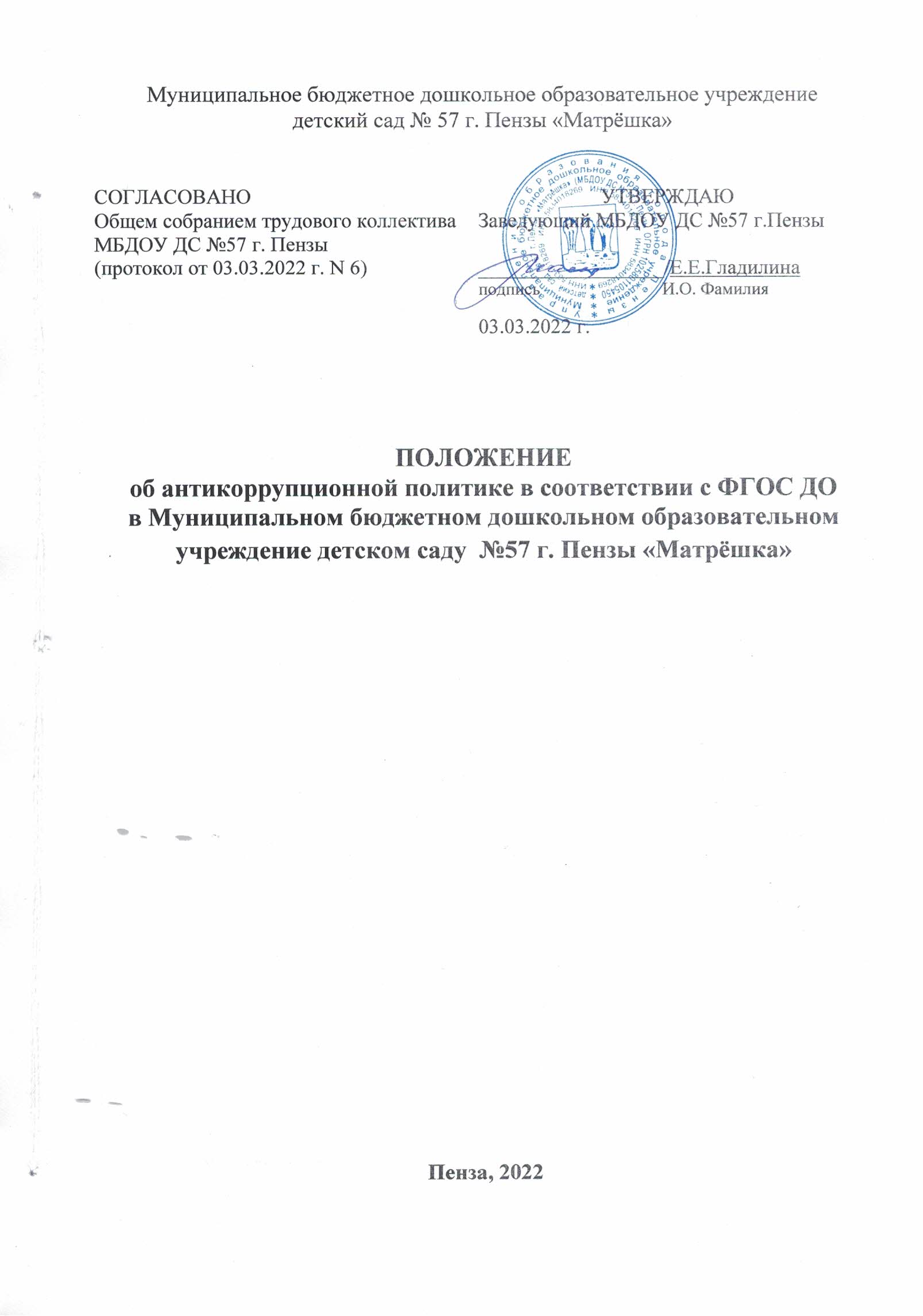 1.1   Настоящая Политика противодействия коррупции  разработана в целях защиты прав и свобод граждан, обеспечения законности, правопорядка и общественной безопасности в Муниципальном бюджетном дошкольном образовательном учреждении детском саду №57 г.Пензы «Матрёшка» (далее ДОУ), определяет задачи, основные принципы,  направленные  на  предотвращение  коррупции и  соблюдение норм  антикоррупционного законодательства в ДОУ.1.2     Антикоррупционные меры ДОУ направлены на:- предупреждение коррупции, в том числе по выявлению и последующему устранению причин коррупции (профилактика коррупции).- выявление, предупреждение, пресечение, раскрытие и расследование коррупционных правонарушений  (борьба с коррупцией).- минимизация  и (или) ликвидация последствий коррупционных правонарушений1.3  В настоящем Положении определены:- цель и задачи  антикоррупционной политикие ДОУ;- принципы антикоррупционной политики ДОУ;- структура управления антикоррупционной политики ДОУ;- основные направления  антикоррупционной политики ДОУ;- основные мероприятия  по профилактике  коррупции  и формирования основ законопослушного поведения  сотрудников ДОУ;1.4.  Политика разработана в соответствии с действующим законодательством РФ, Уставом и другими локальными документами ДОУ.1.5. Все сотрудники должны руководствоваться настоящей Политикой и неукоснительно соблюдать ее принципы и требования.1.6.  Ответственность за организацию и эффективность всех мероприятий, направленных на реализацию принципов и требований  антикоррупционной политики ДОУ, включая назначение лиц, ответственных за разработку антикоррупционных процедур, их внедрение и контроль, возлагается на завхоза.2.Нормативные документы2.1 Федеральный закон от 25.12.2008 № 273-ФЗ « О противодействии коррупции» (с последующими изменениями и дополнениями).2.2.Уголовный кодекс РФ от 13.06.1996 № 63 –ФЗ  ( с последующими изменениями и дополнениями).2.3.Кодекс Российской Федерации об административном правонарушении от 30.12.2001 № 195- ФЗ ( с последующими изменениями и дополнениями).3.Цели и задачи3.1.Цель антикоррупционной политики – разработка  и осуществление разносторонних и последовательных мер по предупреждению, устранению причин и условий, порождающих коррупцию, формированию антикоррупционного сознания, нетерпимость сотрудников ДОУ, органов управления к коррупционным проявлениям.3.2.  Для целей настоящего документа используются следующие основные понятия:- антикоррупционная политика - деятельность ДОУ по антикоррупционной политике, направленной на создание эффективной системы противодействия коррупции;-  антикоррупционная экспертиза правовых актов - деятельность по выявлению и описанию коррупционных факторов, относящихся к действующим правовым актам и их проектам, разработке рекомендаций, направленных на устранение или ограничение действия таких факторов;-  коррупция - принятие в своих интересах, а равно в интересах иных лиц, лично или черезпосредников имущественных благ, а также извлечение преимуществ лицами, замещающими должности в ДОУ, с использованием своих должностных полномочий и связанных с ними возможностей. Подкуп данных лиц путем противоправного предоставления им физическими и юридическими лицами указанных благ и преимуществ;-  коррупционное правонарушение - деяние, обладающее признаками коррупции, за которые нормативным правовым актом предусмотрена гражданско-правовая, дисциплинарная, административная или уголовная ответственность;-  коррупционный фактор - явление или совокупность явлений, порождающих коррупционные правонарушения или способствующие их распространению;-  предупреждение коррупции - деятельность ДОУ по антикоррупционной политике,направленной на выявление, изучение, ограничение либо устранение явлений, порождающих коррупционные правонарушения или способствующие их распространению;- субъекты антикоррупционной политики - общественные или иные организации,уполномоченные в пределах своей компетенции осуществлять противодействие коррупции.3.2. Задачами  антикоррупционной политики являются:- формирование у сотрудников, органов управления единообразного понимания позиции учреждения  о неприятии коррупции в любых формах и проявлениях;- минимизация риска вовлечения ДОУ  и его сотрудников, независимо от занимаемой должности,  в коррупционную деятельность;- предупреждение коррупционных проявлений и обеспечение ответственности за коррупционные  проявления;- возмещение вреда, причиненными коррупционными проявлениями;- формирование антикорупционного сознания;- создание правового механизма, препятствующего подкупу субъектов  антикоррупционной политики;- установление обязанности сотрудников ДОУ знать и соблюдать принципы и требования настоящей Политики, ключевые нормы применимого антикоррупционного законодательства.4.Принципы противодействия коррупции4.1.  Противодействие коррупции в ДОУ осуществляется на основе следующих принципов:* Приоритета профилактических мер, направленных на недопущение формирования причин и условий, порождающих коррупцию;* Обеспечение чѐткой правовой регламентации деятельности, законности и гласности такой деятельности, государственного и общественного контроля над ней;* Приоритета защиты прав и законных интересов физических и юридических лиц;* Взаимодействие с общественными объединениями и гражданами.4.2. Основные меры предупреждения коррупционных правонарушений.Предупреждение коррупционных правонарушений осуществляется путѐм применения следующих мер:* Разработка и реализация антикоррупционных программ;* Проведение антикоррупционной экспертизы правовых актов и (или) их проектов;* Антикоррупционное образование и пропаганда;* Иные меры, предусмотренные законодательством Российской Федерации.5. План мероприятий  по реализации антикоррупционной  политики5.1. План мероприятий по реализации стратегии антикоррупционной политики являетсякомплексной мерой, обеспечивающей согласованное применение правовых, экономических,  воспитательных, организационных и иных мер, направленных на противодействие коррупции в ДОУ 5.2. Разработка и принятие плана мероприятий по реализации стратегии антикоррупционной политики осуществляется в порядке, установленном законодательством.5.3 Антикоррупционные мероприятия.- введение антикоррупционных положений в трудовые договора сотрудников;- ознакомление работников под роспись  с нормативными документами, регламентирующими вопросы предупреждения и противодействия коррупции в ДОУ;- проведение обучающих мероприятий по вопросам профилактики и противодействия коррупции;- осуществление регулярного контроля экономической обоснованности расходов в сферах с высоким коррупционным риском: обмен подарками, представительские расходы, благотворительные пожертвования.5.4.  Антикоррупционная экспертиза правовых актов и проектов.Антикоррупционная экспертиза правовых актов и (или) их проектов проводится с целью выявления и устранения несовершенства правовых норм, которые повышают вероятность коррупционных действий.Решение о проведении антикоррупционной экспертизы правовых актов и (или) их проектов принимается руководителем ДОУ.Родители (законные представители) воспитанников, работники вправе обратиться кпредседателю комиссии по антикоррупционной политике ДОУ с обращением о проведении антикоррупционной экспертизы действующих правовых актов.5.5.  Антикоррупционное образование и пропаганда.Для решения задач по формированию антикоррупционного мировоззрения, повышение уровня самосознания и правовой культуры в ДОУ организовать изучение правовых и морально-этических аспектов деятельности. Организация антикоррупционного образования осуществляется комиссией по  антикоррупционной деятельности.Антикоррупционная пропаганда представляет собой целенаправленную деятельность средств массовой информации, координируемую и стимулируемую системой государственных заказов, содержанием, которой является просветительская работа в ДОУ по вопросам противостояния коррупции в любых еѐ проявлениях, воспитания у граждан чувства гражданской ответственности,  укрепление доверия к власти.Организация антикоррупционной пропаганды осуществляется в порядке, установленномзаконодательством.5.6. Внедрение антикоррупционных механизмов.Проведение собраний  с работниками ДОУ по вопросам антикоррупционной политики вобразовательном процессе.Усиление воспитательной и разъяснительной работы среди работников ДОУ по недопущению фактов  вымогательства и получения денежных средств от родителей (законных представителей) воспитанников.Усиление контроля за ведением документов, выявление нарушений должностных инструкций.Принятие дисциплинарных взысканий к лицам, допустивших нарушения.Анализ заявлений, обращений родителей (законных представителей) воспитанников на предмет  наличия в них информации о фактах коррупции в ДОУ. Принятие по результатам проверок организационных мер, направленных на предупреждение подобных фактов.6. Ответственность6.1. Руководитель ДОУ и все сотрудники всех структурных подразделений ДОУ независимо от занимаемой должности  и профессии, несут ответственность за соблюдение принципов и требований  антикоррупционной политики  ДОУ, а также за действия (бездействия)  подчиненных им лиц, нарушающие эти принципы и требования.6.2.  К мерам ответственности за коррупционные проявления в ДОУ относятся: меры уголовной, административной  и дисциплинарной ответственности в соответствии с законодательством РФ.6.3.  ДОУ вправе проводить служебные проверки по каждому обоснованному подозрению или установленному факту коррупции в рамках